http://www.qou.edu/oecaw/index.jspرابط المؤتمر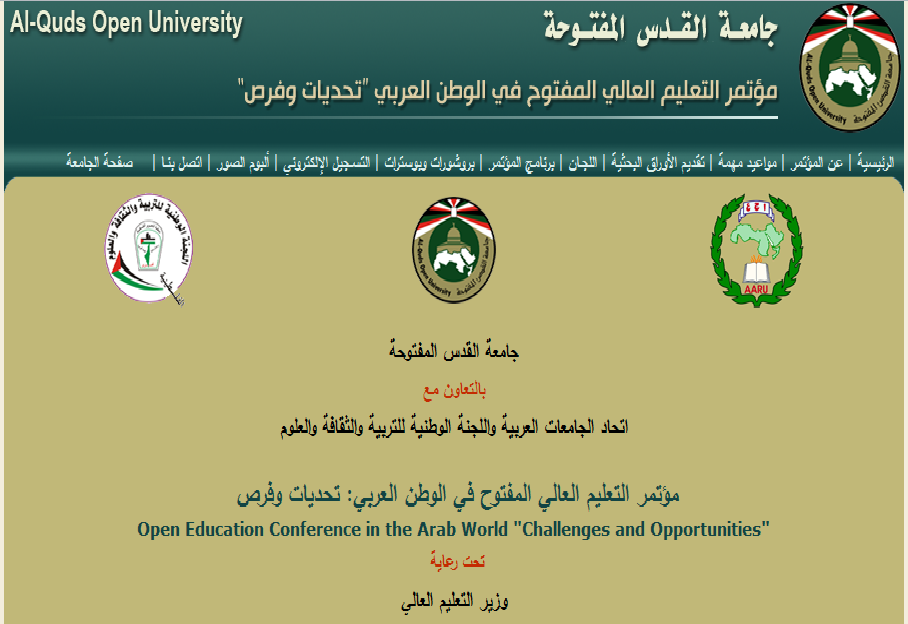 